Tilmelding til JuleshowLørdag den 2. December 2017Føl – og plageskueklasser – 175 kr. pr. klasse:Showklasser – 175 kr. pr. klasse:Mønstringskonkurrence – 50kr pr. deltager:Agility – 50 kr. pr. deltager:Engelske Rideklasser – 75 kr. pr. ekvipage:Tilmeldingsskema – Denne side sendes til juleshowshetland@gmail.com Beløbet overføres til Avlsforeningens konto. Tilmeldingen er først gældende når beløbet er betalt.Reg.nr. 1551  - Kontonr. 0009174524 eller via mobilepay til 81613821.Husk angivelse af navn og skue.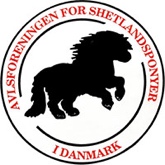 Vi ses til Juleshowet! 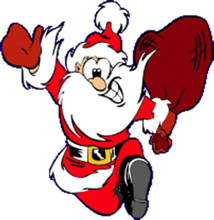 Klasser:Klassenummer:Hingsteføl1Hoppeføl21 års hingste31 års hopper42 års hopper52 års hingste61-3 års vallakker74 års vallakker8Klasser:Klassenummer:3 års hingste (OBS*, skal have dansk avlsgodkendelse)93 års hopper104 – 6 års hopper117 - 10 års hopper1211 – 14 års hopper 13Veteran hopper (+15 år)14Veteran hingste (+15 år)(OBS*, skal være dansk kåret)154 års og ældre hingste 
(OBS*, skal være dansk kåret)16Klasse:Klassenummer:Mini (2-6 år)17Miniput (7-13 år)18Teenage (14-17 år)19Adult (18 +)20Klasse:Klassenummer:Mini (2-6 år)21Miniput (7-13 år)22Teenage (14-17 år)23Adult (18 +)24Klasser:Klassenummer:Leading Rein25First ridden26Ponyens navn:Klasse: Reg.nr.Født: Ponyens navn:Klasse: Reg.nr.Født: Ponyens navn:Klasse: Reg.nr.Født: Ponyens navn:Klasse: Reg.nr.Født: Ejer: Ejer: Vejnavn: Vejnavn: Postnr.:                            By:Telefon:Mail:Samlet antal ponyer tilmeldt:Samlet antal bokse bestilt:Vi vil gerne give en ærespræmie (sæt X):Vi vil gerne give en ærespræmie (sæt X):